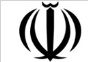 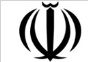 شیوه نامه ششمین جشنواره دانشجویی ایدههای نوآورانه آموزشی سال 1403پیشگفتاربخش دانشجویی جشنواره کشوری شهید مطهری، به منظور شناسایی، تقدیر و حمایت از ایدههای نوآورانه آموزشی دانشجویان و همچنین ایجاد فضای شور و نشاط و رقابت سالم برای افزایش مشارکت دانشجویان در حیطه توسعه و نوآوری آموزش برگزار می شود. به دنبال آغاز به کار رسمی کمیته دانشجویی توسعه آموزش در پاییز سال 1397، این کمیته پیشنهاد خود را مبنی بر برگزاری بخش مشخصی از جشنواره شهید مطهری در قالب بخش دانشجویی به مرکز مطالعات و توسعه آموزش پزشکی وزارت و کمیته علمی بیستمین همایش کشوری آموزش علوم پزشکی اعلام کرد و پس از بررسی های صورت گرفته مقدمات لازم برای برگزاری اولین دوره بخش دانشجویی جشنواره شهید مطهری با عنوان" جشنواره دانشجویی ایده های نوآورانه آموزشی" در قالب دوازدهمین جشنواره کشوری شهید مطهری و همزمان با بیستمین همایش کشوری آموزش علوم پزشکی فراهم گردید.ماده1 : هدف: افزایش مشارکت دانشجویان در حوزه توسعه و نوآوری آموزش علوم پزشکی و همچنین بهره مندی از ایدههای خلاقانه دانشجویان برای بهبود و ارتقای فرآیند آموزشماده 2: اختصارات و تعاریف2-1- وزارت: وزارت بهداشت، درمان و آموزش پزشکی2-2- مرکز مطالعات وزرات: مرکز مطالعات و توسعه آموزش علوم پزشکی وزارت2-3- ایده نوآورانه آموزشی: منظور از ایده نوآورانه آموزشی، تفکری است که به منظور برطرف کردن یک نیاز آموزشی در ذهن هر یک از ذی نفعان نظام آموزش شکل گرفته و در قالب یک طرح با هدف مشخص، نیازسنجی، روش شناسی و پیش بینی امکانات لازم ارائه می شود. از آنجایی که فرآیند اجرایی ایده انجام نشده، نتایج آن نیز مشخص نشده است. هدف نهایی ایده های نوآورانه آموزشی باید ارتقای فرآیند آموزش و یادگیری علوم پزشکی به منظور بهبود توانمندیهای فراگیران این عرصه و در نهایت ارتقای ارائه خدمات سلامت به جامعه باشد.ماده 3: حیطه های جشنواره: حیطه های جشنواره عبارتند از : 1) برنامه ریزی درسی، 2) یاددهی و یادگیری، 3) ارزشیابی آموزشی، 4) مشاوره و حمایت دانشجویی، 5) یادگیری الکترونیکی و 6) مدیریت و رهبری آموزشی ماده 4: دانشجویان در حال تحصیل در کلیه مقاطع تحصیلی( اعم از کاردانی، کارشناسی، کارشناسی ارشد، دکترای حرفه ای، دکترای تخصصی( PhD ) و دورههای دستیاری بالینی کلیه موسسات آموزش عالی علوم پزشکی دارای مجوز از شورای گسترش دانشگاههای علوم پزشکی حداکثر تا 6 ماه پس از دانش آموختگی (تا زمان برگزاری جشنواره) می توانند در این جشنواره شرکت کنند.تبصره 1: کلیه اعضای هیات علمی مراکز آموزش عالی، اعم از هیات علمی آموزشی و پژوهشی، تعهدات، رسمی یا پیمانی، در صورتی که در حال تحصیل در هر یک از مقاطع تحصیلی مرتبط یا غیر مرتبط با حوزه علوم پزشکی باشند، در تعریف دانشجوی واجد شرایط برای شرکت در این جشنواره ( چه در جایگاه صاحب ایده و چه در جایگاه همکار) قرار نمی گیرند.تبصره 2: تعداد اعضای همکار در هر ایده ارسالی به جشنواره حداکثر 4 نفر می باشد. این تعداد مشتمل بر صاحب ایده به همراه بقیه همکاران است.ماده 5:  ارکان5-1-رئیس و دبیر جشنواره دانشجویی با جشنواره شهید مطهری مشترک است.5-2- دبیر علمی جشنواره، دبیر کمیته دانشجویی توسعه آموزش مرکز مطالعات است که توسط دبیر جشنواره وزارت منصوب می شود.5-3-داوران از میان صاحب نظران و دست اندرکاران حوزه آموزش علوم پزشکی توسط دبیر جشنواره انتخاب        می شوند.تبصره: لازم است داوران هر یک از ایده های نوآورانه، از دانشگاههایی به غیر از دانشگاه محل تحصیل ارایه کنندگان ایده و در عین حال از دانشگاه های مختلف باشند.ماده6: معیارهای داوری ایده های نوآورانهمعیارهای ایدههای نوآورانه آموزشی بر اساس آن دسته از معیارهای گلاسیک که قبل از اجرای یک ایده قابل تعریف هستند تعیین می شود و شامل موارد زیر است: 1) داشتن اهداف مشخص   2) آماده سازی کافی                 3) استفاده از روش های مناسب   4) داشتن روش مناسب برای ارزشیابی تاثیرات ایده ارائه شدهماده 7: فرایند دریافت ایده های نوآورانههر یک از دانشجویان یا تیم های دانشجویی علاقمند به شرکت در جشنواره به شرکت در جشنواره می توانند از طریق ارسال ایده در سامانه مربوطه در تاریخ معین شده در آن شرکت کنند.تبصره: هر یک از دانشجویان می توانند به هر تعداد ایده نوآورانه ارسال کنند. اما در مرحله انتخاب ایده برتر، فقط یک ایده نوآورانه از هر دانشجو به مرحله نهایی داوری معرفی می شوند.ماده 8: فرآیند داوری ایده هافرایند داوری و انتخاب ایده های برتر جشنواره به صورت زیر است:الف) بررسی اولیه ایده ها از لحاظ معیارهای ورود و خروج مندرج در شیوه نامه جشنواره توسط داوران ب) داوری ایده های ارسالی توسط داوران بر اساس امتیازبندی تعیین شده در سامانهج) انتخاب ایده های نوآورانه برتر به میزان دو برابرد) انتخاب رتبه های برتر توسط دبیرخانهتبصره 1:  داورانی که از دانشگاه محل تحصیل ارایه کنندگان ایده هستند، حق امتیازدهی یا رای در مورد ایده ارائه شده ندارند.تبصره2: مجموع ایده های برتر حداکثر 6 ایده( به تعداد حیطه ها) خواهد بود. بهتر است در هر حیطه تنها یک ایده برتر انتخاب و معرفی شود، ولی در صورتی که در هر یک از حیطه ها ایده ای ارائه نشده باشد و یا ایده های ارائه شده از سطح قابل قبول برخوردار نباشند، دبیرخانه می تواند تعداد ایده های برتر سایر حیطه ها را بر اساس امتیاز کسب شده، به تعداد بیشتر معرفی کند. به شرطی که تعداد کل ایده های برتر از 6 عدد تجاوز نکند. ماده 9: امتیازات ایدههای برتر9-1- ایده های برتر به صورت شفاهی در همایش کشوری آموزش علوم پزشکی ارائه می شود.9-2- به ایده های برتر لوح، تندیس جشنواره و هدایای نقدی تعلق می گیرد.9-3- به ایده رتبه اول در هر حیطه امتیاز برخورداری از تسهیلات سهمیه استعدادهای درخشان اعطا می شود.تبصره 1 : میزان مشارکت هر یک از دانشجویان در ایده هایی که توسط بیش از یک نفر ارائه شده است در زمان ارسال ایده به دبیرخانه جشنواره توسط مشارکت کنندگان اعلام می شود. این درصد مشارکت که در مجموع باید %100 باشد بعد از ارسال و در سایر مراحل جشنواره قابل تغییر نخواهد بود.تبصره 2: هر فرد حداکثر می تواند برنده یکی از جوایز نهایی شود.تبصره 3: در صورتی که از میان ایدههای برگزیده، ایدهای قبلا در مرحله نهایی جشنواره قبلی، المپیادهای دانشجویان علوم پزشکی کشور و یا در سایر جشنوارههای آموزشی ارائه و برگزیده شده باشد، از میان ایدههای برگزیده خارج شده و ایده دیگری طبق رتبه بندی نهایی ایدهها جایگزین آن می شود.تبصره 4 : مالکیت معنوی ایده ارائه شده به مدت سه سال از زمان برگزاری جشنواره به ارائه کنندگان آن تعلق دارد و اجرایی کردن آن بدون کسب اجازه مکتوب از ایشان ممنوع است.